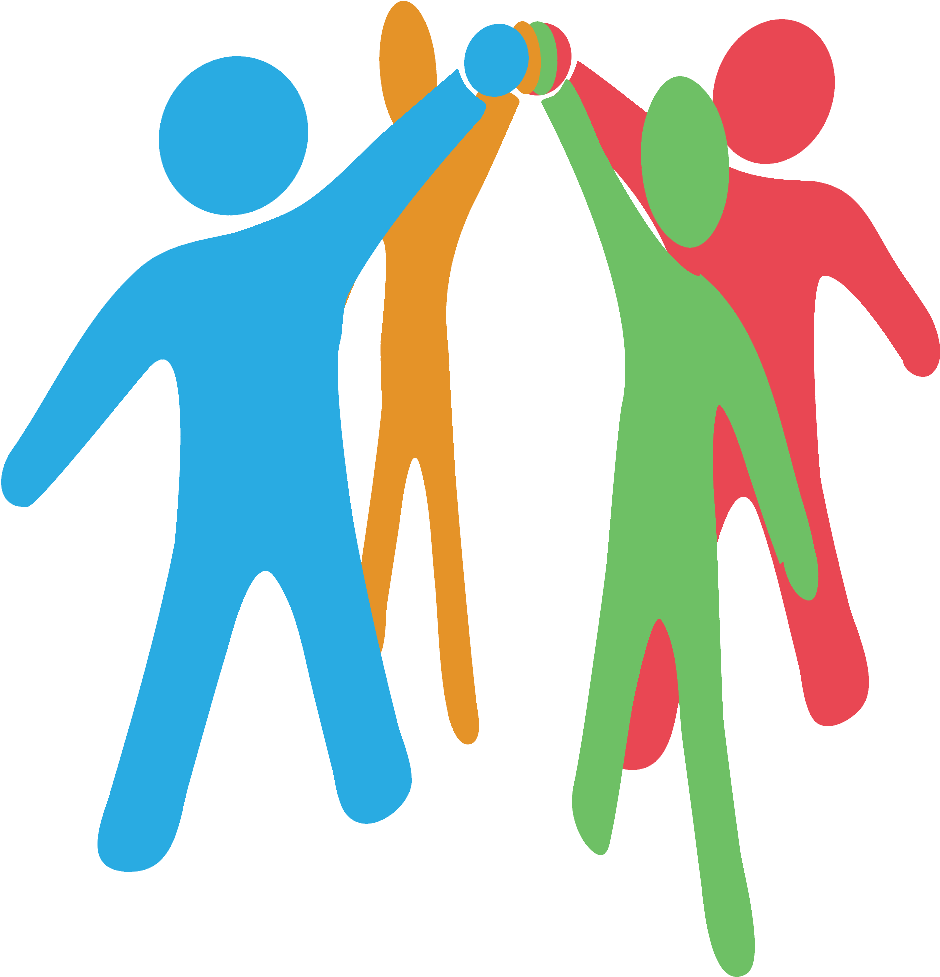 New Councillors WelcomeFor Harpley Parish CouncilAre you committed to improving the local area? Would you like to represent local voices in discussions and decisions?Make a difference in Your communityBecome a Parish CouncillorThere are 6 meetings per year in addition to the Annual Parish Meeting held in May.For more information contact the Clerk at harpleypc@gmail.com or telephone 07456460580Or visit the websitewww.harpleypc.info